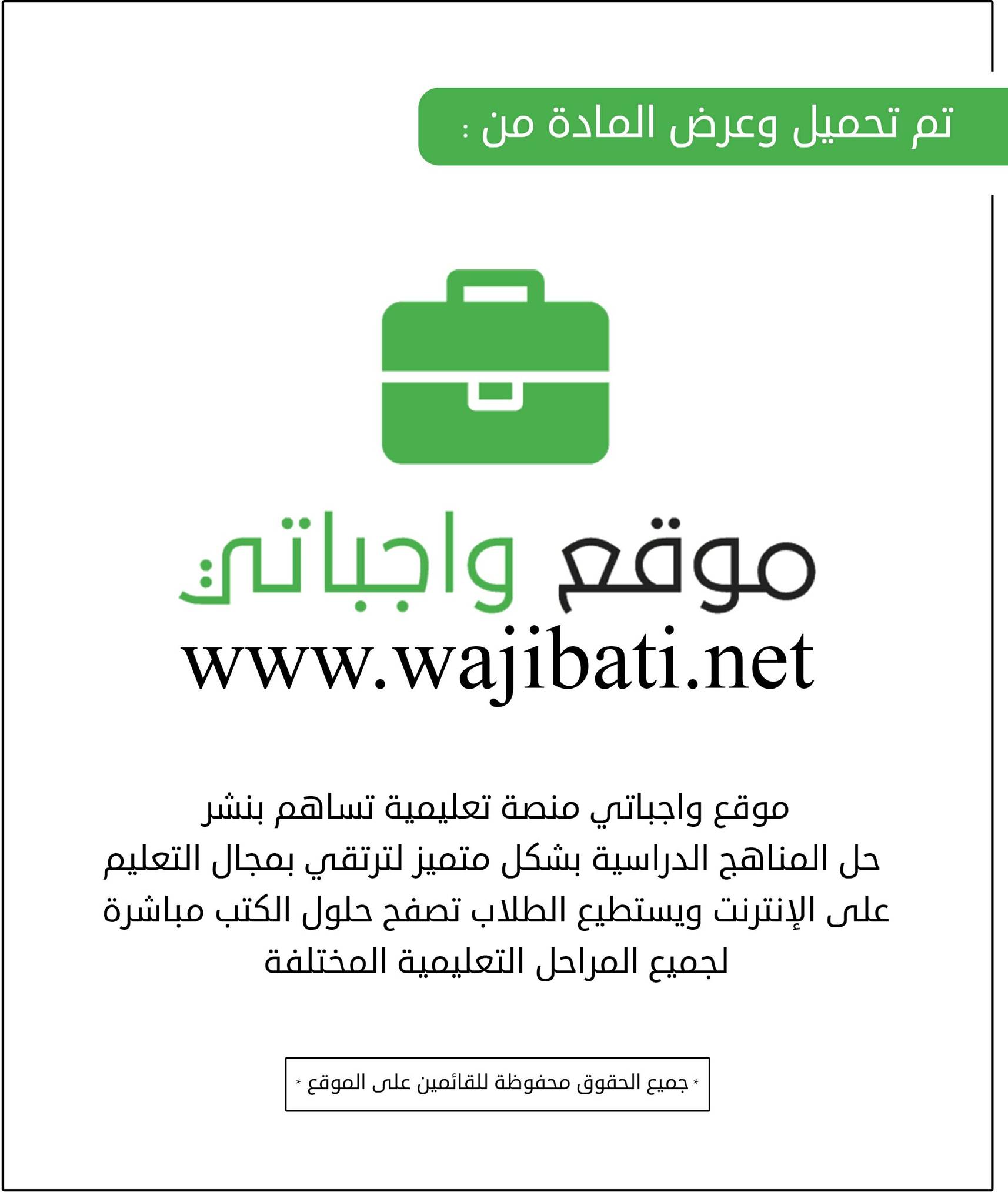   توزيع منهج مادة    (   الرياضيات  )    للصف  (  السادس الابتدائي )  –   الفصل الدراسي الثاني -   العام الدراسي  (1440-1441هـ )    توزيع منهج مادة    (   الرياضيات  )    للصف  (  السادس الابتدائي )  –   الفصل الدراسي الثاني -   العام الدراسي  (1440-1441هـ )    توزيع منهج مادة    (   الرياضيات  )    للصف  (  السادس الابتدائي )  –   الفصل الدراسي الثاني -   العام الدراسي  (1440-1441هـ )    توزيع منهج مادة    (   الرياضيات  )    للصف  (  السادس الابتدائي )  –   الفصل الدراسي الثاني -   العام الدراسي  (1440-1441هـ )    توزيع منهج مادة    (   الرياضيات  )    للصف  (  السادس الابتدائي )  –   الفصل الدراسي الثاني -   العام الدراسي  (1440-1441هـ )    توزيع منهج مادة    (   الرياضيات  )    للصف  (  السادس الابتدائي )  –   الفصل الدراسي الثاني -   العام الدراسي  (1440-1441هـ )    توزيع منهج مادة    (   الرياضيات  )    للصف  (  السادس الابتدائي )  –   الفصل الدراسي الثاني -   العام الدراسي  (1440-1441هـ )    توزيع منهج مادة    (   الرياضيات  )    للصف  (  السادس الابتدائي )  –   الفصل الدراسي الثاني -   العام الدراسي  (1440-1441هـ )    توزيع منهج مادة    (   الرياضيات  )    للصف  (  السادس الابتدائي )  –   الفصل الدراسي الثاني -   العام الدراسي  (1440-1441هـ )    توزيع منهج مادة    (   الرياضيات  )    للصف  (  السادس الابتدائي )  –   الفصل الدراسي الثاني -   العام الدراسي  (1440-1441هـ )    توزيع منهج مادة    (   الرياضيات  )    للصف  (  السادس الابتدائي )  –   الفصل الدراسي الثاني -   العام الدراسي  (1440-1441هـ )    توزيع منهج مادة    (   الرياضيات  )    للصف  (  السادس الابتدائي )  –   الفصل الدراسي الثاني -   العام الدراسي  (1440-1441هـ )  الأسبوع24/5/144128/5/1441الأسبوع1/6/14415/6/1441الأسبوع8/6/144112/6/1441الأسبوع15/6/144119/6/144111-تقريب الكسور والأعداد العشرية2- خطة حل المسألة1-تقريب الكسور والأعداد العشرية2- خطة حل المسألة21-جمع الكسور المتشابهة وطرحها2- جمع الكسور  غير المتشابهة وطرحها1-جمع الكسور المتشابهة وطرحها2- جمع الكسور  غير المتشابهة وطرحها3جمع الأعداد الكسرية وطرحهاتقدير نواتج ضرب الكسورضرب الكسورجمع الأعداد الكسرية وطرحهاتقدير نواتج ضرب الكسورضرب الكسور4ضرب الأعداد الكسريةقسمة الكسورقسمة الأعداد الكسريةضرب الأعداد الكسريةقسمة الكسورقسمة الأعداد الكسريةالأسبوع22/6/144126/6/1441الأسبوع29/6/14413/7/1441الأسبوع6/7/144110/7/1441الأسبوع13/7/144117/7/14415النسبة والعدلجداول النسبالنسبة والعدلجداول النسب61-التناسب2-الجبر : حل التناسب1-التناسب2-الجبر : حل التناسب71-خطة حل المسألة2 - النسب المؤية والكسور الاعتيادية3- النسب المؤوية والكسور العشرية1-خطة حل المسألة2 - النسب المؤية والكسور الاعتيادية3- النسب المؤوية والكسور العشرية8الاحتمالفضاء العينة خطة حل المسألةالاحتمالفضاء العينة خطة حل المسألةالأسبوع20/7/144124/7/1441الأسبوع27/7/14412/8/1441الأسبوع5/8/14419/8/1441الأسبوع12/8/144116/8/14419تقدير الزوايا وقياسها ورسمها العلاقات بين الزواياتقدير الزوايا وقياسها ورسمها العلاقات بين الزوايا101-  المثلثات2-الأشكال الرباعية1-  المثلثات2-الأشكال الرباعية111- خطة حل المسألة2- محيط الدائرة1- خطة حل المسألة2- محيط الدائرة121-  مساحة متوازي الأضلاع1-  مساحة متوازي الأضلاعالأسبوع19/8/144123/8/1441الأسبوع26/8/144130/8/1441الأسبوع3/9/14417/9/1441الأسبوع10/9/144114/9/1441131- مساحة المثلث1- مساحة المثلث141- خطة حل المسألة2- حجم المنشور الرباعي1- خطة حل المسألة2- حجم المنشور الرباعي151- مساحة سطح المنشور الرباعي1-تابع: مساحة سطح المنشور الرباعي1- مساحة سطح المنشور الرباعي1-تابع: مساحة سطح المنشور الرباعي16استكمال البرامج العلاجيةاستكمال البرامج العلاجيةالأسبوع8/10/144119/10/1441ملاحظات1718الاختباراتالاختباراتملاحظات